             СОВЕТ ДЕПУТАТОВМУНИЦИПАЛЬНОГО ОБРАЗОВАНИЯСУДЬБОДАРОВСКИЙ СЕЛЬСОВЕТНОВОСЕРГИЕВСКОГО РАЙОНАОРЕНБУРГСКОЙ ОБЛАСТИ                 РЕШЕНИЕ    	  18.06.2015 г. № 71/6  р.С. ОБ УТВЕРЖДЕНИИ  ПОЛОЖЕНИЯ О ПОРЯДКЕ МАТЕРИАЛЬНОГО СТИМУЛИРОВАНИЯ ДЕЯТЕЛЬНОСТИ ДОБРОВОЛЬНЫХ ПОЖАРНЫХ В МО СУДЬБОДАРОВСКИЙ СЕЛЬСОВЕТВ целях создания условий для организации добровольной пожарной охраны, в соответствии с Федеральным законом от 06.05.2011 N 100-ФЗ ”0 добровольной пожарной охране", Федеральным законом от 21.12.1994 N 69-ФЗ "О пожарной безопасности", Федеральным законом от 22.07.2008 N 123-ФЗ "Технический регламент о требованиях пожарной безопасности", Федеральным законом от 06,10.2003 N 131-ФЗ "Об общих принципах организации местного самоуправления в Российской Федерации":Утвердить Положение о порядке материального стимулирования деятельности добровольных пожарных согласно приложению.Установить что настоящее решение вступает в силу со дня его официального опубликования (обнародования).Контроль за исполнением решения  возложить на  постоянную комиссию по АПК , труду , благоустройству, бюджетной политике.Глава муниципального образования 					Судьбодаровского сельсовета Председатель Совета  депутатов                                                   Ю. В. ОсиповПриложение                  к решению Совета депутатов от 18.06.2015 № 71/6- р. СПОЛОЖЕНИЕО ПОРЯДКЕ МАТЕРИАЛЬНОГО СТИМУЛИРОВАНИЯ ДЕЯТЕЛЬНОСТИДОБРОВОЛЬНЫХ ПОЖАРНЫХ1. Общие положенияНастоящее Положение определяет порядок материального стимулирования деятельности добровольных пожарных, осуществляемого органами местногосамоуправления МО Судьбодаровский сельсовет в соответствии с частью 3 статьи 16Федерального закона от 06.05.2011 N 100-ФЗ ”0 добровольной пожарной охране” (далее - Положение).Право на получение материального стимулирования в соответствии с настоящим Положением имеют добровольные пожарные, зарегистрированные в реестре добровольных пожарных в соответствии с Федеральным законом от 06.05.2011 N 100-ФЗ "О добровольной пожарной охране”, привлеченные администрацией МО Судьбодаровский сельсоветк участию в профилактике и (или) тушении пожаров, проведению аварийно-спасательных работ, спасению людей и имущества при пожарах и оказанию первой помощи пострадавшим (далее - лица, имеющие право на получение материального стимулирования).2. Основание и порядок материального стимулирования
деятельности добровольных пожарных2.1. Основанием для материального стимулирования является участие добровольного пожарного в профилактике и (или) тушении пожаров, проведении аварийно-спасательных работ, спасении людей и имущества при пожарах и оказании первой помощи пострадавшим, в соответствии с договором на выполнение работ по участию в профилактике и (или) тушении пожаров и проведении аварийно-спасательных работ, спасению людей и имущества при пожарах и оказанию первой помощи пострадавшим (далее - Договор), заключенным между добровольным пожарным и администрацией МОДоговор заключается по форме, согласно приложению к настоящему Положению.Основанием для заключения Договора является решение Совета депутатов МОСудьбодаровский сельсовет о бюджете на текущий год, в котором отдельной строкойпредусмотрены средства на материальное стимулирование деятельности добровольных пожарных по участию в профилактике и (или) тушении пожаров, проведении аварийно- спасательных работ, спасении людей и имущества при пожарах и оказании первой помощи пострадавшим.Порядок заключения, регистрации и хранения Договора определяетсяадминистрацией МО Судьбодаровский сельсовет.Размер материального стимулирования добровольного пожарного, участвующего в профилактике пожаров, определяется в Договоре из расчета 35 (тридцать пять) рублей в час; участвующего в тушении пожаров, проведении аварийно- спасательных работ, спасении людей и имущества при пожарах и оказании первой помощи пострадавшим определяется в Договоре из расчета 100 (сто) рублей в час.Учет времени участия добровольного пожарного в деятельности, определяемойДоговором, осуществляется уполномоченным лицом администрации МООплата денежных средств по Договору осуществляется администрацией МО Судьбодаровский сельсовет путем зачисления на личный счет получателя в кредитнойорганизации или через организацию федеральной почтовой связи.Материальное стимулирование деятельности добровольных пожарных осуществляется в пределах средств, предусмотренных в решении о бюджете на текущий год.Приложение N 1 к Положениюо порядке материального стимулирования деятельности добровольных пожарныхДоговор N		на выполнение работ по участию в профилактике
и (или) тушении пожаров и проведении
аварийно-спасательных работ, спасению людей и имущества
при пожарах и оказанию первой помощи пострадавшим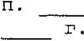 Глава администрации МО Судьбодаровский сельсовет , именуем	в дальнейшем "Заказчик",в лице 	, действующего на основании Устава МО	, содной стороны, и 	 паспортные данные:- 	,именуемый в дальнейшем "Исполнитель", в лице	, с другой стороны,заключили настоящий Договор о нижеследующем:1. Предмет договораЗаказчик поручает, а Исполнитель берет на себя выполнение следующих работ и оказание следующих услуг по профилактике и (или) тушению пожаров, а также аварийно- спасательных работ, спасению людей и имущества при пожарах и оказанию первой помощи пострадавшим:Работы и услуги по профилактике пожаров в совокупности не более 180 часов в месяц:~ информирование граждан о запрете на разведение костров, проведение пожароопасных работ на определенных участках;патрулирование территории муниципального образования;проведение соответствующей разъяснительной работы с гражданами о мерах пожарной безопасности в быту и действиях при пожаре;распространения печатных материалов по профилактике пожаров: листовок, брошюр, памяток, буклетов;Работы по тушению пожаров, а также аварийно-спасательные работы, работы по спасению людей и имущества при пожарах и оказанию первой помощи пострадавшим:тушение пожаров;спасение людей и имущества при пожарах;оказание первой помощи пострадавшим;проведение иных необходимых аварийно-спасательных работ.Работы и услуги, указанные в п. 1.1 настоящего Договора, Исполнительобязуется выполнять в следующие сроки:в части профилактики пожаров в соответствии с графиком дежурства, согласованным с Заказчиком.в части тушения пожаров, а также проведения аварийно-спасательных работ, работ по спасению людей и имущества при пожарах и оказанию первой помощи пострадавшим по мере их возникновения.Стоимость работ и порядок расчетаЗа выполненную согласно настоящему Договору работу по профилактике пожаров Заказчик выплачивает Исполнителю компенсацию из расчета 35 (тридцать пять) рублей в час; работу по тушению пожаров, проведению аварийно-спасательных работ, спасению людей и имущества при пожарах и оказанию первой помощи пострадавшим из расчета 100 (сто) рублей в час.Выплата компенсаций за выполненную работу осуществляется Заказчиком путем перечисления на счет Исполнителя суммы компенсации не позднее чем через 30 дней с момента подписания акта выполненных работ Сторонами.Права и обязанности сторонЗаказчик обязан:Предоставить Исполнителю необходимую информацию для проведения работ и услуг, указанных в п. 1.1 настоящего Договора.Своевременно информировать Исполнителя о месте проведения работ и оказания услуг.Выплатить Исполнителю компенсацию в соответствии с условиями настоящего Договора.3.2. Исполнитель обязан:Обладать необходимыми пожарно-техническими знаниями в объеме, предусмотренном программой первоначальной и последующей профессиональной подготовки добровольных пожарных.Приступить к выполнению работ и оказанию услуг в установленные настоящим Договором сроки.Содержать в исправном состоянии используемое им снаряжение, пожарный инструмент, средства индивидуальной защиты, пожарное оборудование и транспортные средства.Выполнять законные распоряжения Заказчика.Выполнить предусмотренные п. 1,1 настоящего Договора работы в сроки, предусмотренные настоящим Договором.По требованию Заказчика сообщать о ходе выполнения работ.Ответственность сторонЗа невыполнение или ненадлежащее выполнение обязательств по настоящему Договору стороны несут ответственность в соответствии с действующим законодательством Российской Федерации.Исполнитель несет ответственность за умышленную необоснованную с учетом фактических обстоятельств порчу имущества Заказчика в соответствии с действующим законодательством.Порядок разрешения споров сторонВ случае возникновения разногласий между сторонами по исполнению настоящего Договора споры разрешаются в соответствии с действующим законодательством Российской Федерации.6. Сроки действия договораНастоящий Договор вступает в силу с момента его подписания сторонами и действует в течение одного года.7. Реквизиты и подписи сторонПодписи сторон:От Заказчика7.1. Заказчик: Наименование7.2. Исполнитель: Ф.И.О.адрес:в лице:телефон: , факс:эл. почта:адрес:банковские реквизиты:телефон: , факс:место работы:эл. почта:адрес:банковские реквизиты:телефон , факс: эл. почта:должность:иная информация:иная информация: